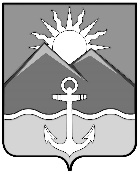 АДМИНИСТРАЦИЯХАСАНСКОГО МУНИЦИПАЛЬНОГО РАЙОНАПОСТАНОВЛЕНИЕпгт Славянкаот__21.12.2022 г.____                                                                             №_1002-па______	В соответствии с Федеральным законом от 6 октября 2003 года № 131-ФЗ «Об общих принципах организации местного самоуправления в Российской Федерации», постановлением администрации Хасанского муниципального района от 25.05.2022 г. № 313-па «Об утверждении Порядка создания, реорганизации, изменения типа и ликвидации муниципальных учреждений, а также утверждения уставов муниципальных учреждений и внесения в них изменений», администрация Хасанского муниципального районаПОСТАНОВЛЯЕТ:Внести в постановление администрации Хасанского муниципального района от 18 июля 2022 года № 480-па «Об изменении типа муниципальных казенных образовательных учреждений в целях создания муниципальных бюджетных образовательных учреждений Хасанского муниципального района» (далее Постановление) следующие изменения: Пункт 10 приложения 1 «Перечень муниципальных казенных образовательных учреждений Хасанского муниципального района с целью создания муниципальных бюджетных образовательных учреждений Хасанского муниципального района» к постановлению администрации Хасанского муниципального района от 18 июля 2022 года № 480-па «Об изменении типа муниципальных казенных образовательных учреждений в целях создания муниципальных бюджетных образовательных учреждений Хасанского муниципального района» изложить в следующей редакции:2. Опубликовать настоящее постановление в Бюллетене нормативных правовых актов Хасанского муниципального района и разместить на официальном сайте администрации Хасанского муниципального района в информационно-телекоммуникационной сети «Интернет».3. Настоящее постановление вступает в силу со дня принятия. 4. Контроль за исполнением настоящего постановления оставляю за собой.Глава Хасанского муниципального района			          				      И.В.СтепановО внесении изменений в постановление администрации Хасанского муниципального района от 18 июля 2022 г. №480-па «Об изменении типа муниципальных казенных образовательных учреждений в целях создания муниципальных бюджетных образовательных учреждений Хасанского муниципального района»10.Муниципальное казенное дошкольное образовательное учреждение «Детский сад «Звездочка» пгт Славянка Хасанского муниципального районаМуниципальное бюджетное дошкольное образовательное учреждение «Детский сад «Зведочка» пгт Славянка Хасанского муниципального округа»МБДОУ «Звездочка» пгт Славянка